		Ημερομηνία:  06/10/2022		Αρ. Πρωτ.: 146ΠΡΟΚΗΡΥΞΗ ΓΙΑ ΕΠΙΣΚΕΨΗ ΙΤΑΛΙΑ Υπενθυμίζουμε ότι: α) η προσφορά κατατίθεται κλειστή στο σχολείο, δεν γίνονται δεκτά emails ή fax  β) με κάθε προσφορά κατατίθεται από το ταξιδιωτικό γραφείο απαραιτήτως  βεβαίωση συνδρομής νόμιμων προϋποθέσεων λειτουργίας τουριστικού γραφείου.                                                                                     Η Διευθύντρια                                                                                  Χαρίση Άννα 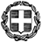 ΕΛΛΗΝΙΚΗ ΔΗΜΟΚΡΑΤΙΑΥΠΟΥΡΓΕΙΟ ΠΑΙΔΕΙΑΣ &                         ΘΡΗΣΚΕΥΜΑΤΩΝΠΕΡΙΦΕΡΕΙΑΚΗ Δ/ΝΣΗ Π/ΘΜΙΑΣ & Δ/ΘΜΙΑΣ ΕΚΠ/ΣΗΣ ΑΤΤΙΚΗΣΔ/ΝΣΗ Δ/ΘΜΙΑΣ ΕΚΠ/ΣΗΣ Β΄ ΑΘΗΝΑΣ        2ο ΓΕΝΙΚΟ ΛΥΚΕΙΟ ΒΡΙΛΗΣΣΙΩΝΤΑΥΓΕΤΟΥ & ΔΙΡΦΗΣ 15235 ΒΡΙΛΗΣΣΙΑΤΗΛ.: 2106132567FΑΧ.: 21080406441ΣΧΟΛΕΙΟ2ο ΓΕΝΙΚΟ ΛΥΚΕΙΟ ΒΡΙΛΗΣΣΙΩΝ2ΠΡΟΟΡΙΣΜΟΣ/ΟΙΗΜΕΡΟΜΗΝΙΑ ΑΝΑΧΩΡΗΣΗΣΚΑΙ ΕΠΙΣΤΡΟΦΗΣΚύριος προορισμός: ΙΤΑΛΙΑ (ΠΟΜΠΗΙΑ, ΡΩΜΗ, ΣΙΕΝΝΑ ,ΦΛΩΡΕΝΤΙΑ)Αναχώρηση ΠΕΜΠΤΗ 24-11-2022 πρωί από το σχολείο.Επιστροφή  ΤΕΤΑΡΤΗ 30-11-2022  απόγευμα στο σχολείο.3ΠΡΟΒΛΕΠΟΜΕΝΟΣ ΑΡΙΘΜΟΣ ΣΥΜΜΕΤΕ-ΧΟΝΤΩΝ   (ΜΑΘΗΤΕΣ-ΚΑΘΗΓΗΤΕΣ)90 έως 99 μαθητές – 6 καθηγητές4ΜΕΤΑΦΟΡΙΚΟ ΜΕΣΟ/ΑΠΡΟΣΘΕΤΕΣ ΠΡΟΔΙΑΓΡΑΦΕΣΠούλμαν από σχολείο μέχρι λιμάνι Πάτρας.Πλοίο Πάτρα – Μπάρι.Πούλμαν από πρωί 24-11-22 μέχρι και απόγευμα 30-11-22 (λιμάνι Ανκόνας).Πλοίο Ανκόνα - Πάτρα.Πούλμαν από λιμάνι Πάτρας μέχρι σχολείο.5ΚΑΤΗΓΟΡΙΑ ΚΑΤΑΛΥΜΑΤΟΣΠΡΟΣΘΕΤΕΣ ΠΡΟΔΙΑΓΡΑΦΕΣ(ΜΟΝΟΚΛΙΝΑ/ΔΙΚΛΙΝΑ/ΤΡΙΚΛΙΝΑ-ΠΡΩΙΝΟ Ή ΗΜΙΔΙΑΤΡΟΦΗ)Ξενοδοχείο  4 ****  στο κέντρο της Ρώμης ( 2 διανυκερεύσεις ) Παρασκευή 25-11-22 και Σάββατο 26-11-22.Ξενοδοχείο  4 ****  στο κέντρο της Φλωρεντίας ( 2 διανυκερεύσεις ) Κυριακή  27-11-22 και Δευτέρα 28 -11-22.Μαθητές δίκλινα/τρίκλινα, στον ίδιο όροφο. Καθηγητές μονόκλινα δωμάτια και καμπίνες4 πρωινά- μπουφέ  στη  Ρώμη -ΦλωρεντίαΔείπνο στο πλοίο Ανκόνα-Πάτρα.Υποχρεωτική βεβαίωση κράτησης δωματίων.6ΛΟΙΠΕΣ ΥΠΗΡΕΣΙΕΣ (ΠΡΟΓΡΑΜΜΑ, ΠΑΡΑΚΟΛΟΥΘΗΣΗΕΚΔΗΛΩΣΕΩΝ, ΕΠΙΣΚΕΨΗ ΧΩΡΩΝ κ.τ.λ.)1. Ξενάγηση στη Πομπηία (ξεναγός). 2. Ξενάγηση στη Ρώμη, Βατικανό (πόλη και μουσεία ξεναγός).3. Ξενάγηση στη Φλωρεντία (πόλη και μουσεία ξεναγός).4. Ξενάγηση στη Σιέννα (ξεναγός)Συνοδός του γραφείου σε όλη τη διάρκεια της εκδρομής.7ΥΠΟΧΡΕΩΤΙΚΗ ΑΣΦΑΛΙΣΗ ΕΥΘΥΝΗΣ ΔΙΟΡΓΑΝΩΤΗ ΝΑΙ8ΠΡΟΣΘΕΤΗ ΠΡΟΑΙΡΕΤΙΚΗ ΑΣΦΑΛΙΣΗ ΚΑΛΥΨΗΣ ΕΞΟΔΩΝ  ΣΕ ΠΕΡΙΠΤΩΣΗ ΑΤΥΧΗΜΑΤΟΣ  Ή ΑΣΘΕΝΕΙΑΣ ΚΑΙ ΑΣΦΑΛΕΙΑ COVIDΕκτός από την υποχρεωτική ασφάλεια που ορίζει ο νόμος (Αστικής Ευθύνης) υποχρεωτικά για την συμμετοχή στο διαγωνισμό το τουριστικό γραφείο να παρέχει στους μαθητές ταξιδιωτική ασφάλεια που να περιλαμβάνει κάλυψη για covid-19 (επιστροφή χρημάτων σε συμμετέχοντες που θα νοσήσουν κ.α.)9ΤΕΛΙΚΗ ΣΥΝΟΛΙΚΗ ΤΙΜΗ ΟΡΓΑΝΩΜΕΝΟΥ ΤΑΞΙΔΙΟΥ(ΣΥΜΠΕΡΙΛΑΜΒΑΝΟΜΕΝΟΥ  Φ.Π.Α., δημοτικών φόρων και εισόδων σε μουσεία)ΝΑΙ10ΕΠΙΒΑΡΥΝΣΗ ΑΝΑ ΜΑΘΗΤΗ(ΣΥΜΠΕΡΙΛΑΜΒΑΝΟΜΕΝΟΥ Φ.Π.Α., δημοτικών φόρων και εισόδων σε μουσεία)ΝΑΙ11ΚΑΤΑΛΗΚΤΙΚΗ ΗΜΕΡΟΜΗΝΙΑ ΚΑΙ ΩΡΑ ΥΠΟΒΟΛΗΣ ΠΡΟΣΦΟΡΑΣΤετάρτη  12/10/2022 και ώρα 13:0012ΗΜΕΡΟΜΗΝΙΑ ΚΑΙ ΩΡΑ ΑΝΟΙΓΜΑΤΟΣ ΠΡΟΣΦΟΡΩΝ Τετάρτη 12/10/2022 και ώρα 14:0013ΡΗΤΡΑ ΑΘΕΤΗΣΗΣ ΟΡΩΝ ΣΥΜΒΑΣΗΣ20% του συνολικού ποσού. Αυτό θα πληρωθεί την επομένη της επιστροφής, στο χώρο του σχολείου.